Your recent request for information is replicated below, together with our response.
Can you please provide the following information for the same date ranges:-
How many police vehicle have been involved in road traffic collisions in Dumfries and Galloway between:01/01/2022 – 31/12/2022 – 2701/01/2023 – 30/09/2023 - 10For the same date ranges can you tell me how many of the collisions involving police vehicles in Dumfries and Galloway, were the police officers driving found to be at fault:01/01/2022 – 31/12/2022 – 2001/01/2023 – 30/09/2023 – 8How many of the police officers who were found to be at fault in these crashes were reported to the court for road traffic offences.I can advise that Police Scotland does not hold information in the format requested.  In terms of Section 17 of the Act, this letter represents a formal notice that information is not held.As you will be aware an individual’s right in terms of the legislation is to obtain information held by a public authority at the time a request is received and there is no obligation on them to create new information specifically for this request.By way of explanation, the information provided was extracted from our fleet data base, however, this does not hold information relating to any individuals subsequently charged.  To provide the requested information we would require to use data on the fleet data base to try to identify the individuals involved, cross reference data at a divisional level and with our Professional Standard’s and as such would be creating new data specifically for this request.For the same date ranges can you also tell me how many of these crashes were as a result of the police officer reversing into another vehicle or object.01/01/2022 – 31/12/2022 – 801/01/2023 – 30/09/2023 – 2If you require any further assistance please contact us quoting the reference above.You can request a review of this response within the next 40 working days by email or by letter (Information Management - FOI, Police Scotland, Clyde Gateway, 2 French Street, Dalmarnock, G40 4EH).  Requests must include the reason for your dissatisfaction.If you remain dissatisfied following our review response, you can appeal to the Office of the Scottish Information Commissioner (OSIC) within 6 months - online, by email or by letter (OSIC, Kinburn Castle, Doubledykes Road, St Andrews, KY16 9DS).Following an OSIC appeal, you can appeal to the Court of Session on a point of law only. This response will be added to our Disclosure Log in seven days' time.Every effort has been taken to ensure our response is as accessible as possible. If you require this response to be provided in an alternative format, please let us know.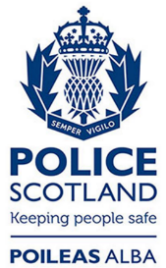 Freedom of Information ResponseOur reference:  FOI 23-2510Responded to:  24 October 2023